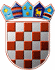           REPUBLIKA HRVATSKAKRAPINSKO-ZAGORSKA ŽUPANIJAUpravni odjel za gospodarstvo, poljoprivredu, turizam, promet i komunalnu infrastrukturuKLASA:310-04/24-01/01URBROJ:2140-06/6-24-3Krpina 08. ožujka 2024. +*xfs*pvs*lsu*cvA*xBj*qkc*oEa*osi*ckc*yhj*pBk*-
+*yqw*kFt*ytE*lbc*yni*krn*ziv*scu*wcv*jus*zew*-
+*eDs*lyd*lyd*lyd*lyd*Ekj*yhx*ngz*rmg*akw*zfE*-
+*ftw*xtg*kqb*mgw*ixA*xyu*lAq*Ang*vCa*nhk*onA*-
+*ftA*wfr*sfc*yEf*uBo*liE*ygF*CzD*vja*fwa*uws*-
+*xjq*gCw*ynv*awz*mEz*vbx*DBb*atw*wdx*Ayv*uzq*-
SAVJETOVANJE SA ZAINTERESIRANOM JAVNOŠĆUNacrt Pravilnika za dodjelu potpore za poticanje proizvodnje Zagorskih mlinaca Krapinsko-zagorske županije za razdoblje 2024.-2027. godineKrapinsko-zagorska županija objavljuje objedinjene primjedbe zaprimljene od strane predstavnika zainteresirane javnosti koji su dostavili primjedbe na Nacrt Pravilnika o dodjeli potpore za poticanje proizvodnje Zagorskih mlinaca Krapinsko-zagorske županije za razdoblje 2024.-2027. godine  u razdoblju od 19. siječnja  2024. godine do 17. veljače 2024. godine.Red.br.Naziv dionika (pojedinac, organizacija, institucija)Članak na koji se odnosi primjedba/prijedlogTekst primjedbe / prijedlogaRazlog prihvaćanja/neprihvaćanja primjedbe ili prijedloga1.OPG Marko KosČlanak 6., stavak 1.Dodati i „obiteljska poljoprivredna gospodarstva“Ne prihvaća se.Krapinsko-zagorska županija dodjeljuje potpore za poticanje proizvodnje „Zagorskih mlinaca“ kod certificiranih proizvođača koji su registrirani kao mikro, mali i srednji subjekti malog gospodarstva i to trgovačka društva (d.o.o. i j.d.o.o.) i obrti sukladno Preporuci Europske Komisije 2003/361/EC od 6. svibnja 2003. te imaju najmanje jednog zaposlenog u prethodnoj godini. Cilj je poduprijeti proširenje proizvodnih i skladišnih kapaciteta, poboljšati uvjete proizvodnje i distribuciju Zagorskih mlinaca. Proširenjem i poboljšanjem proizvodnje, skladištenja i distribucije Zagorskih mlinaca, zapošljavati će se novi radnici. Intencija je da proizvod „Zagorski mlinci“ bude što dostupniji na tržištu te s tim i konkurentniji. 2.Članak 6, stavak 2., alineja c)Umjesto navedenog zaposlenika unijeti: „imaju certifikat najmanje 2 godine“Ne prihvaća se. Uvjet je da mikro, mali i srednji subjekti malog gospodarstva i to trgovačka društva(d.o.o. i j.d.o.o.) i obrti su prihvatljivi Podnositelji prijave ukoliko imaju najmanje jednog zaposlenog u prethodnoj poslovnoj godini. Prethodno navedeni uvjet iz Nacrta Pravilnika neće se zamijeniti s predloženim.